УНИКАЛЬНЫЙ СЕМИНАР "УСПЕШНЫЙ СТАРТ В E-COMMERCE" ПРОЙДЕТ В ЧЕЛЯБИНСКЕ. УЧАСТИЕ БЕСПЛАТНОЕ!17 мая в Челябинске пройдет уникальное событие - практический семинар "Успешный старт в E-commerce", который объединит на одной площадке руководителей и экспертов в области электронной коммерции, бухгалтерии, приема платежей, логистики и предпринимательства.

Мы приглашаем тех, кто заинтересован в создании и развитии своего бизнеса, кто хочет научиться зарабатывать больше! Вы получите знания от практиков, которые ежедневно сталкиваются с вопросами продвижения бизнеса, улучшения качества своей работы и работы своих сотрудников!

Вы научитесь:
- презентовать свои товары и услуги в сети Интернет
- в разы уменьшите расходы на рекламу в Интернете
- автоматизируете процессы бухгалтерии и склада
- решите вопросы логистики и отправки ваших товаров
- сможете использовать полученные знания на практике
- использовать современные интернет-технологии, которые увеличат конверсию вашего сайта на 10-20% и более! 

Подробную программу мероприятия Вы можете посмотреть здесь.

Участие в мероприятии бесплатное! 

Количество мест ограничено!

Необходима предварительная регистрация, для этого пройдите по ссылке.

Место проведения мероприятия: г. Челябинск, ул. Молодогвардейцев 34, отель "Виктория", конференц-зал.
Время проведения мероприятия: с 9-30 до 16-00

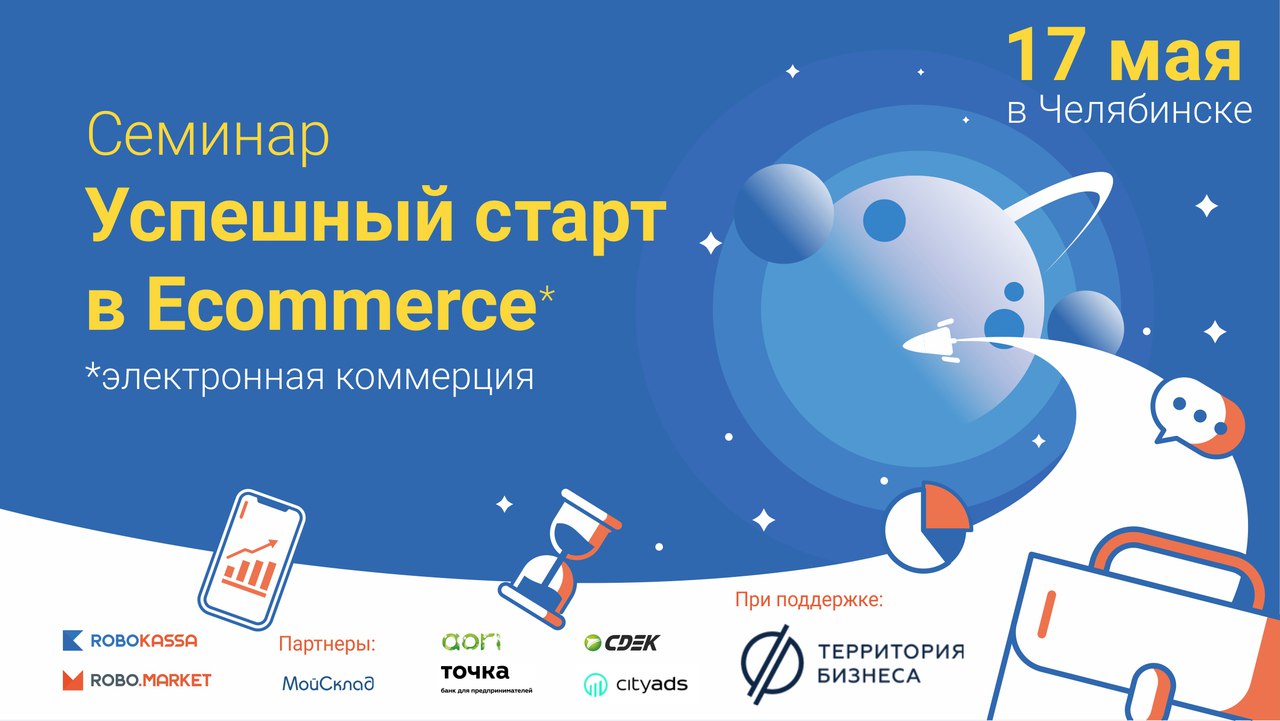 https://xn--74-6kcdtbngab0dhyacwee4w.xn--p1ai/news/unikalnyy-seminar-uspeshnyy-start-v-e-commerce-proydet-v-chelyabinske-uchastie-besplatnoe/